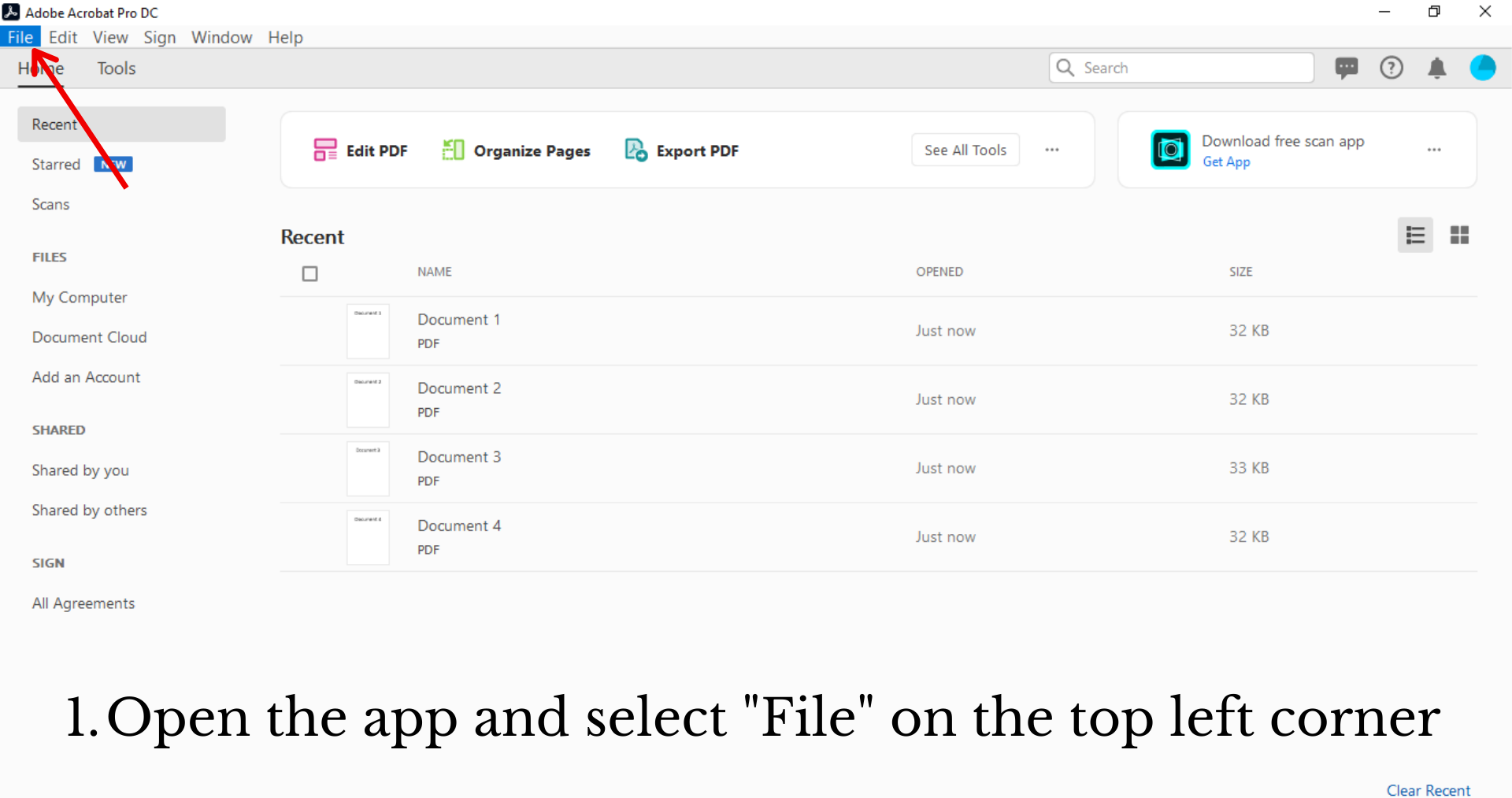 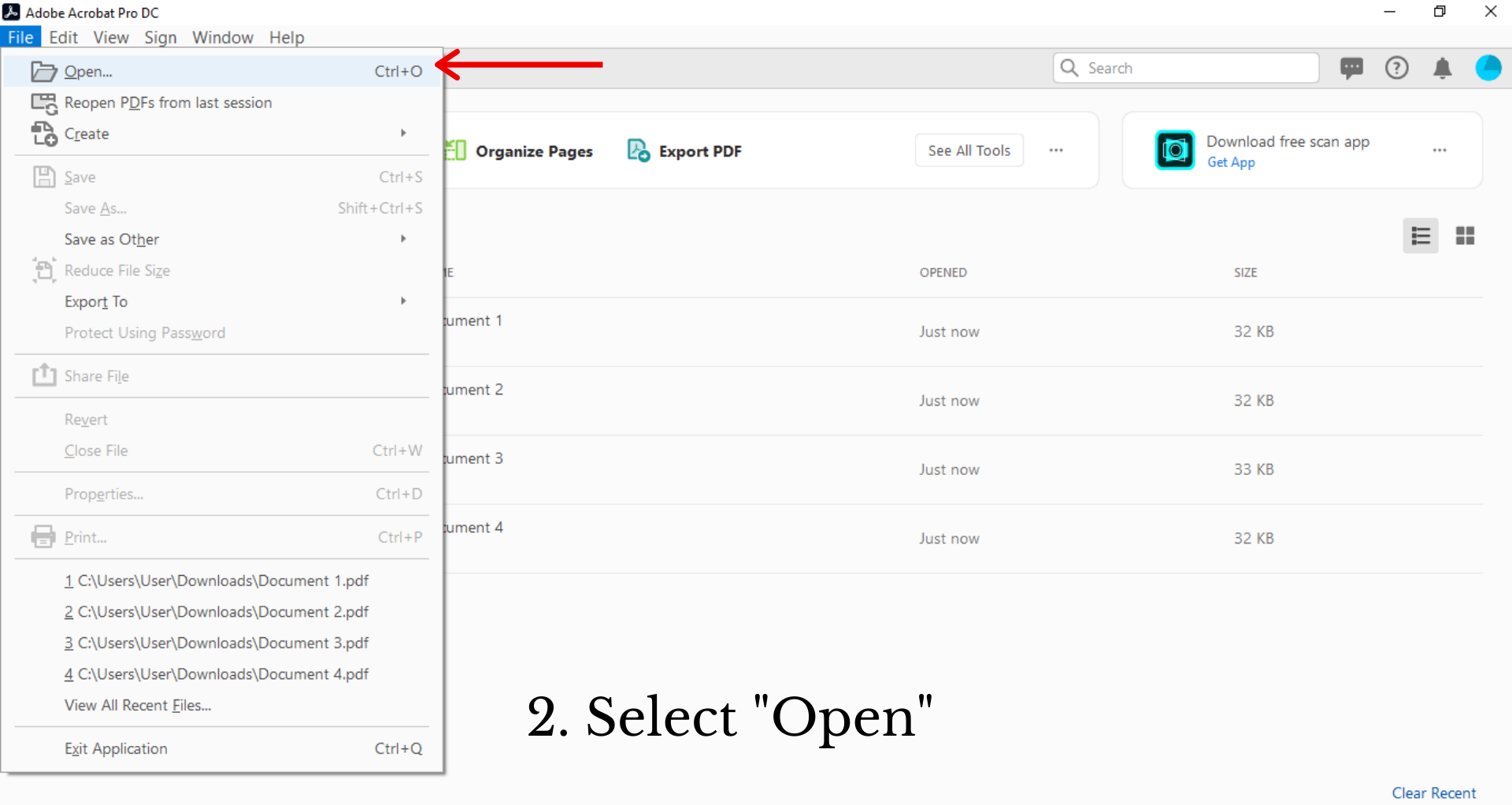 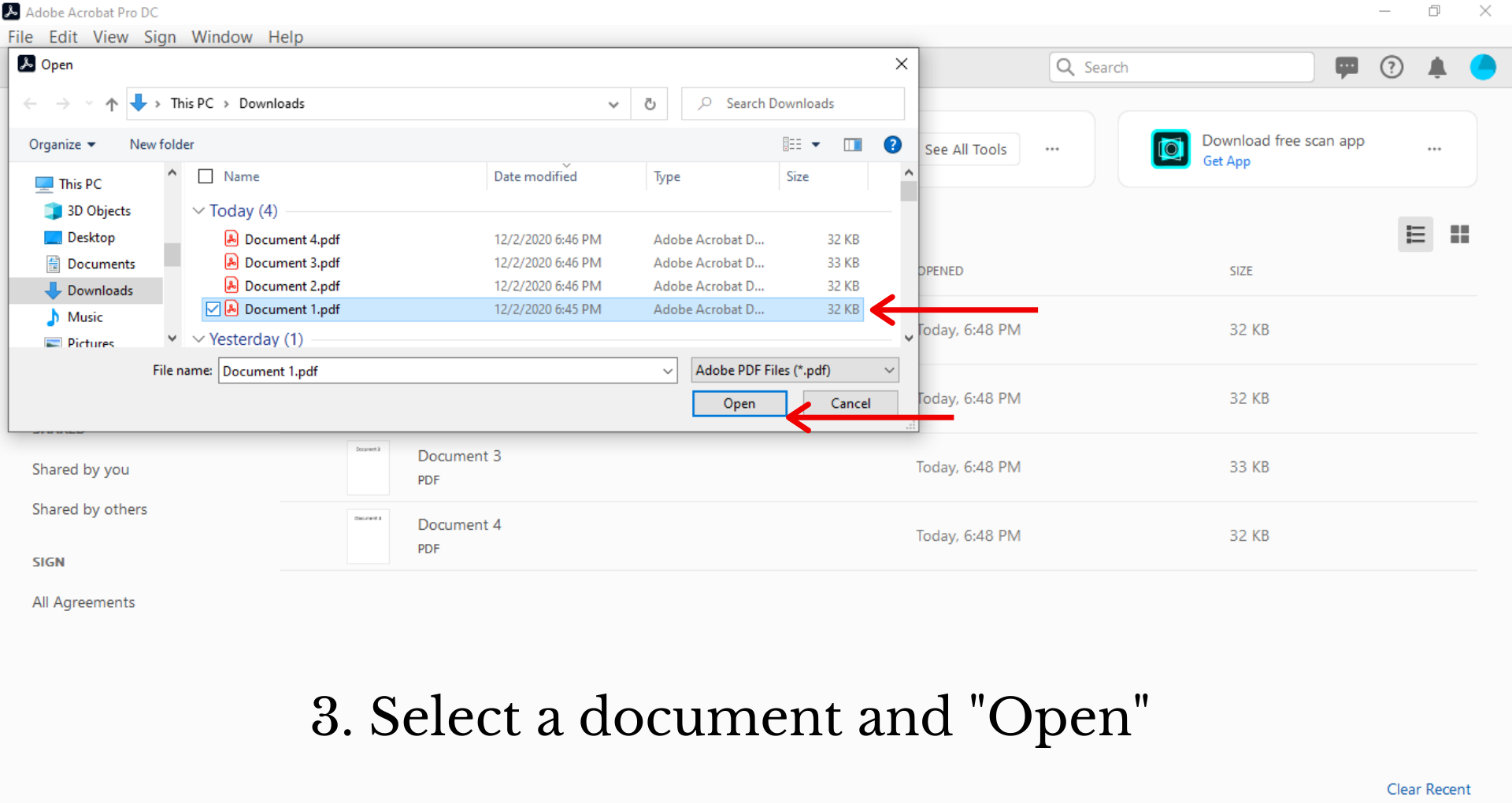 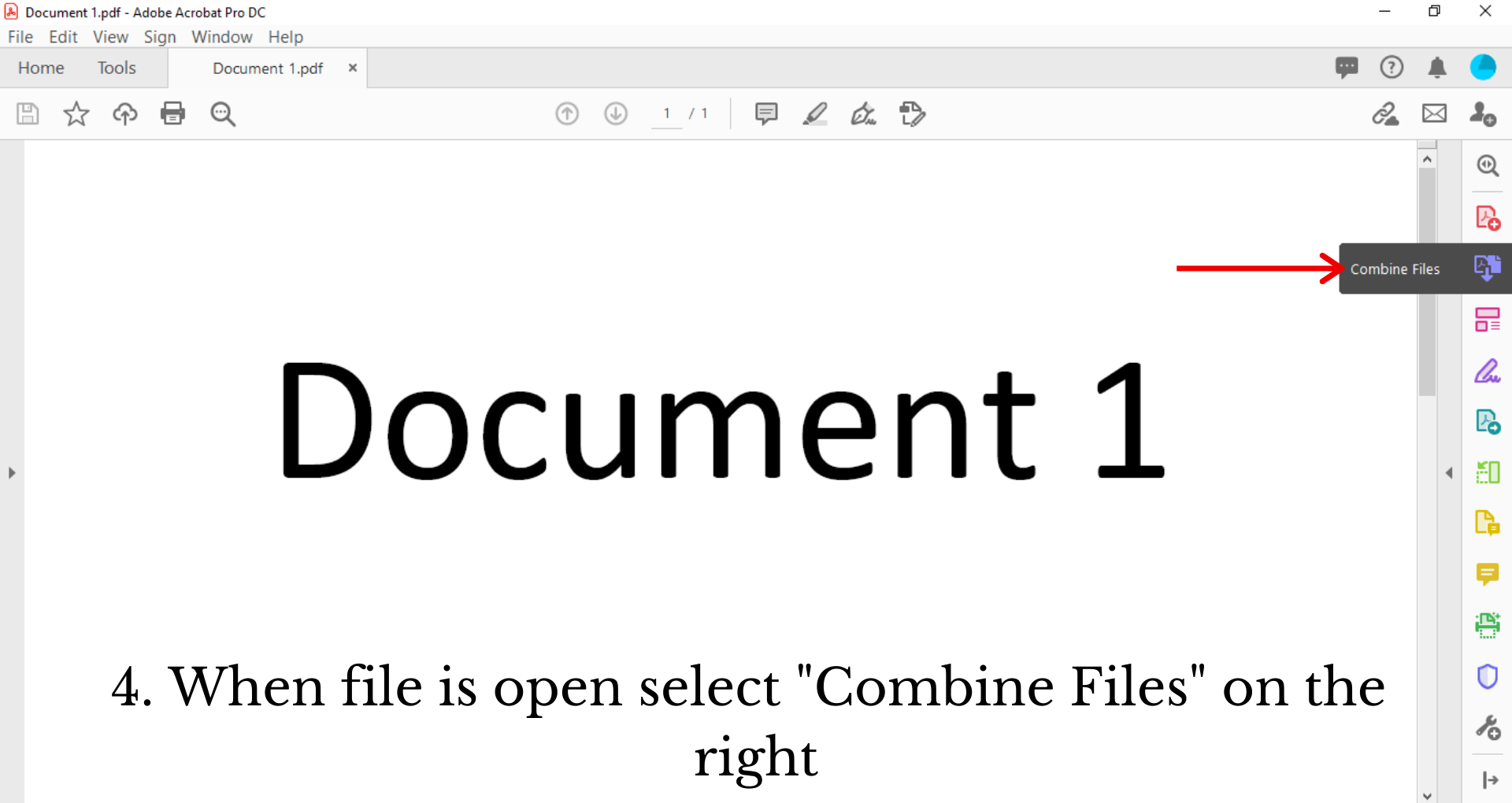 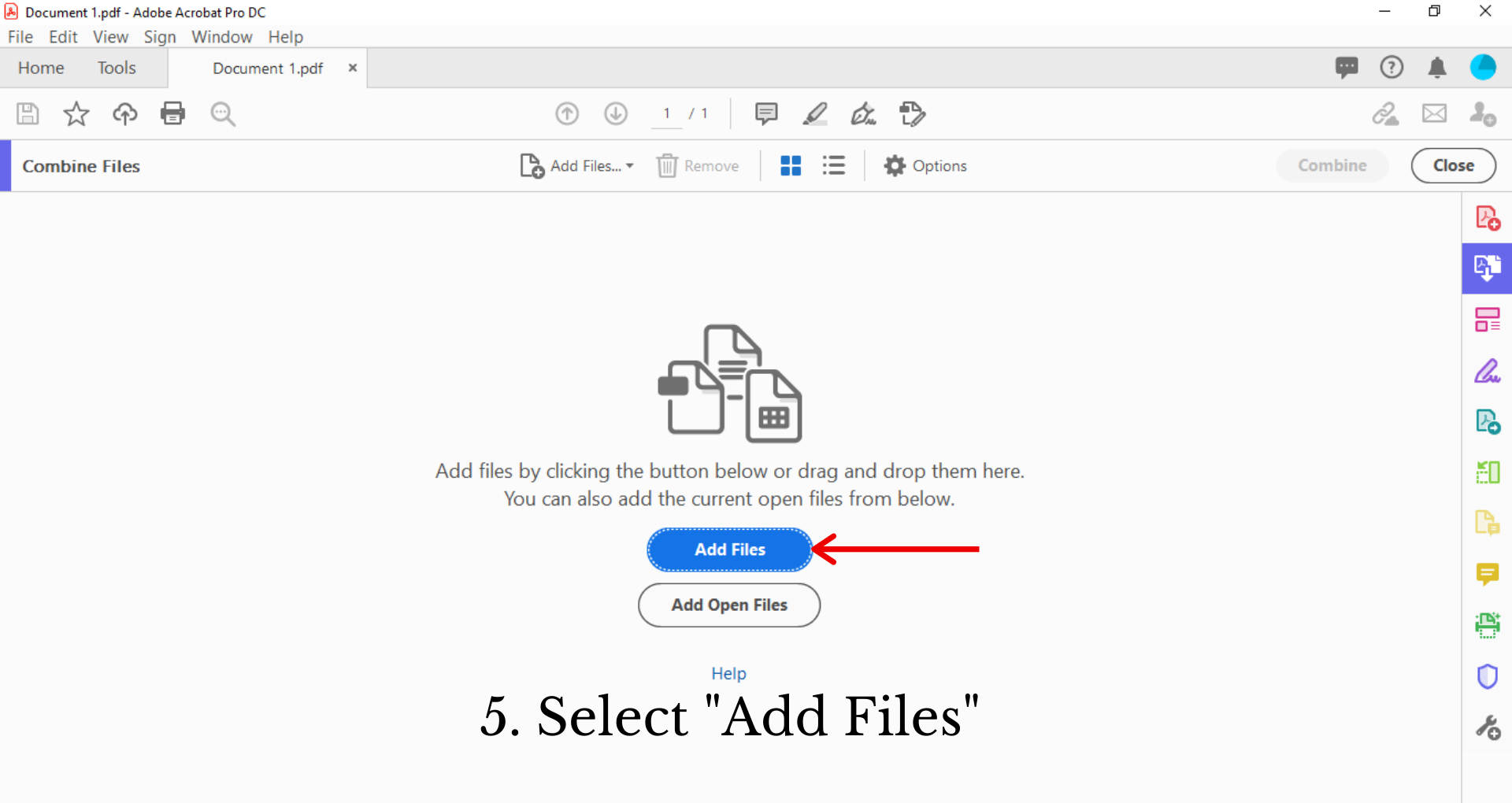 \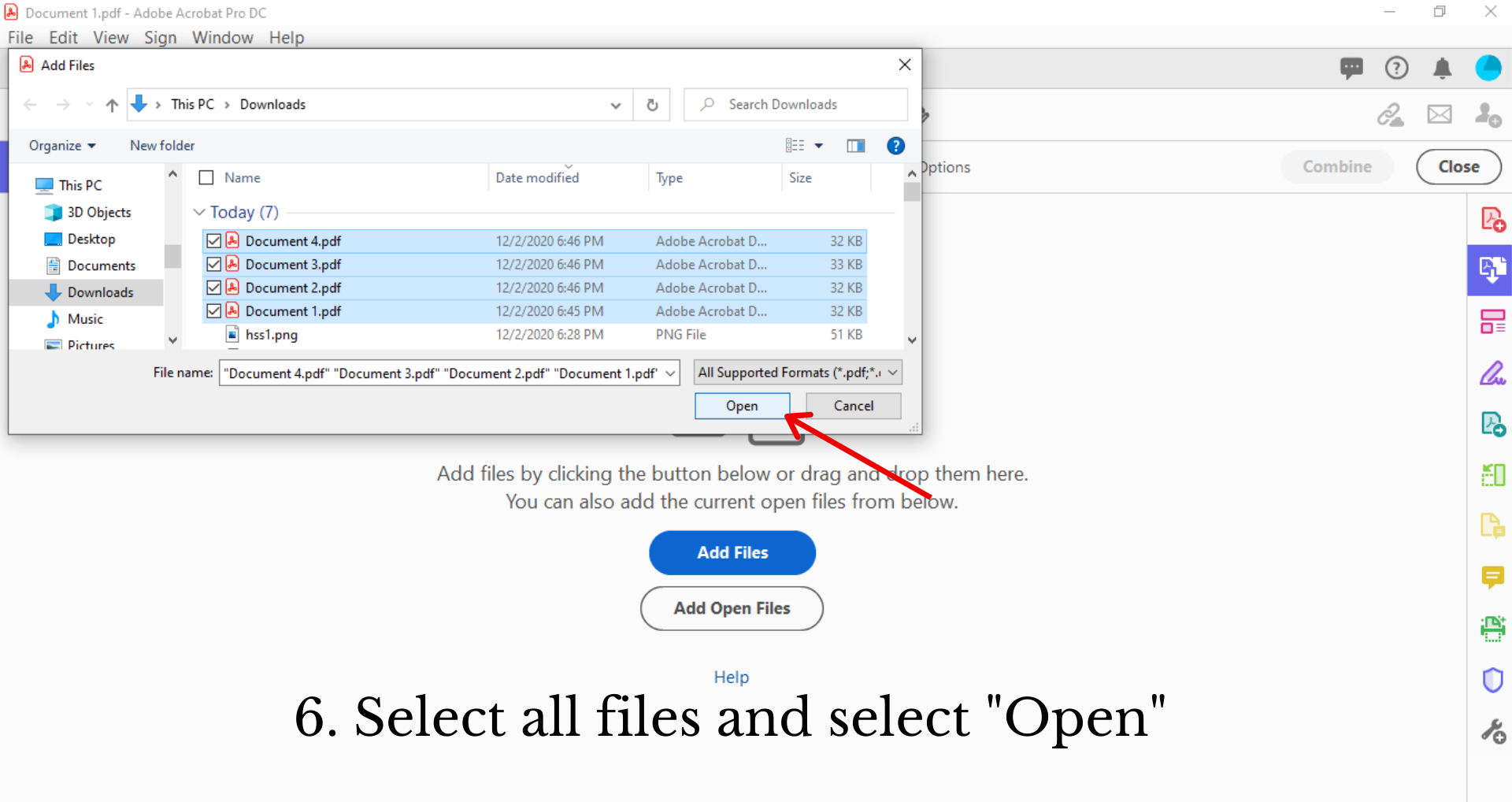 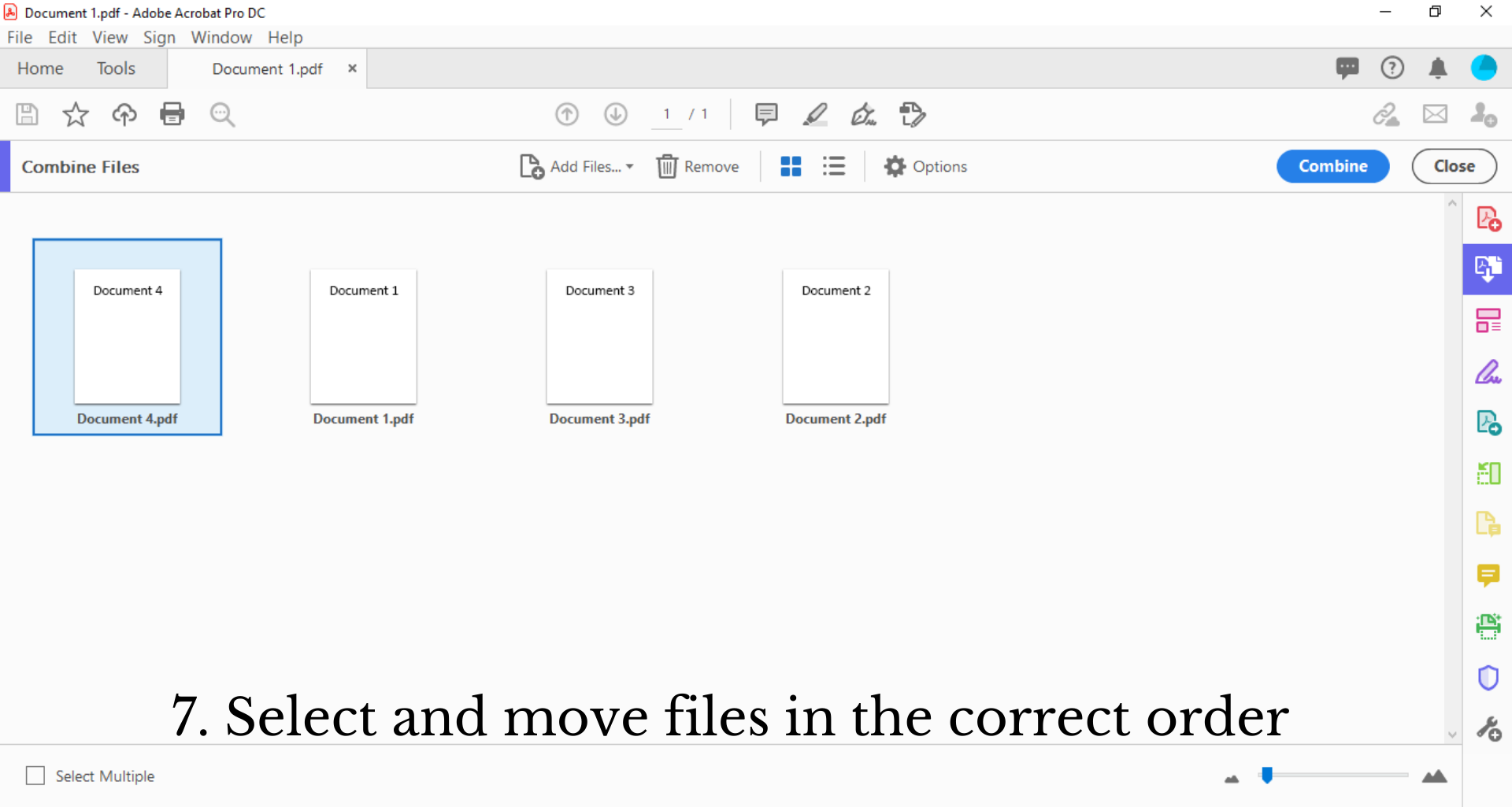 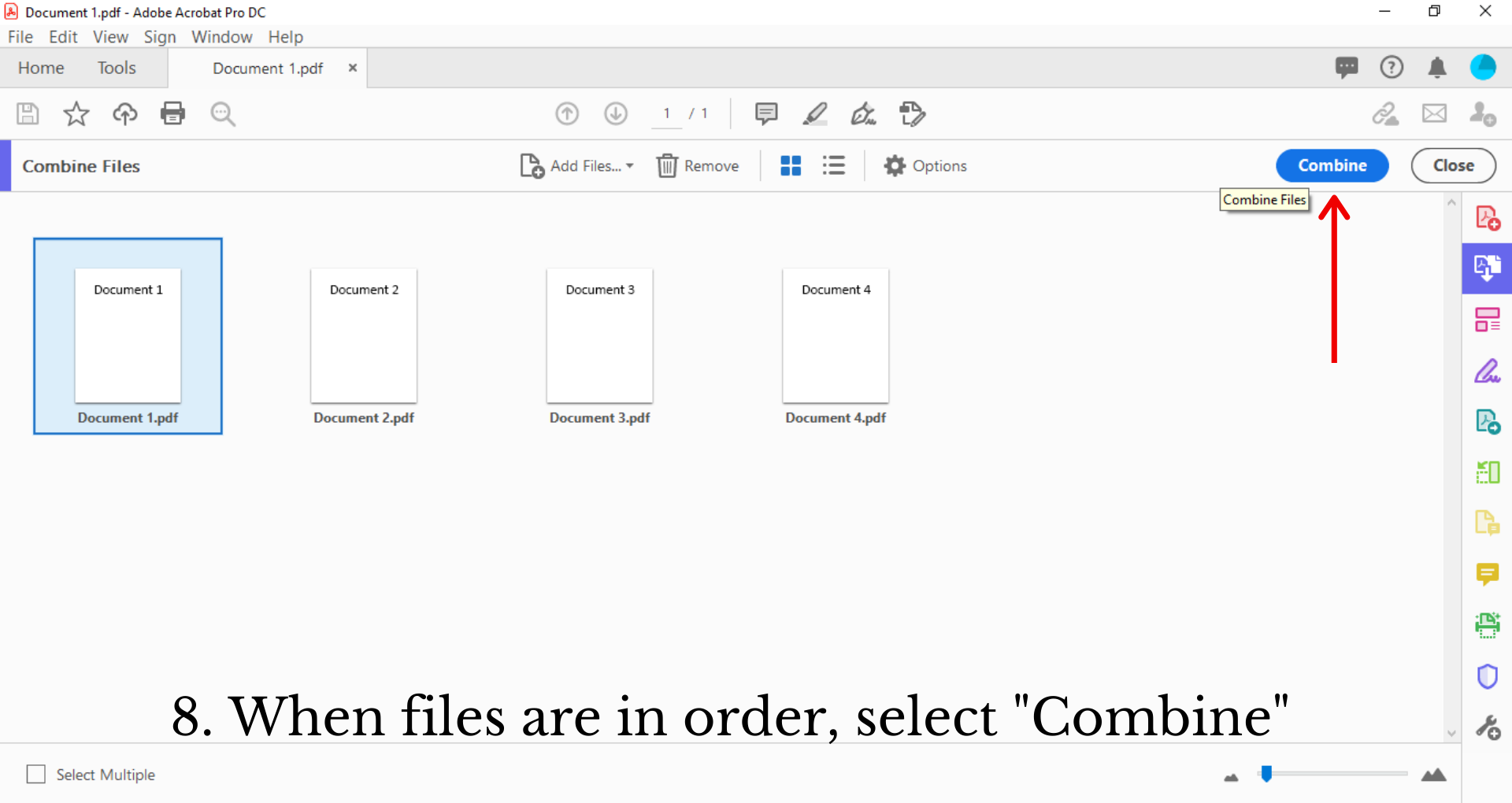 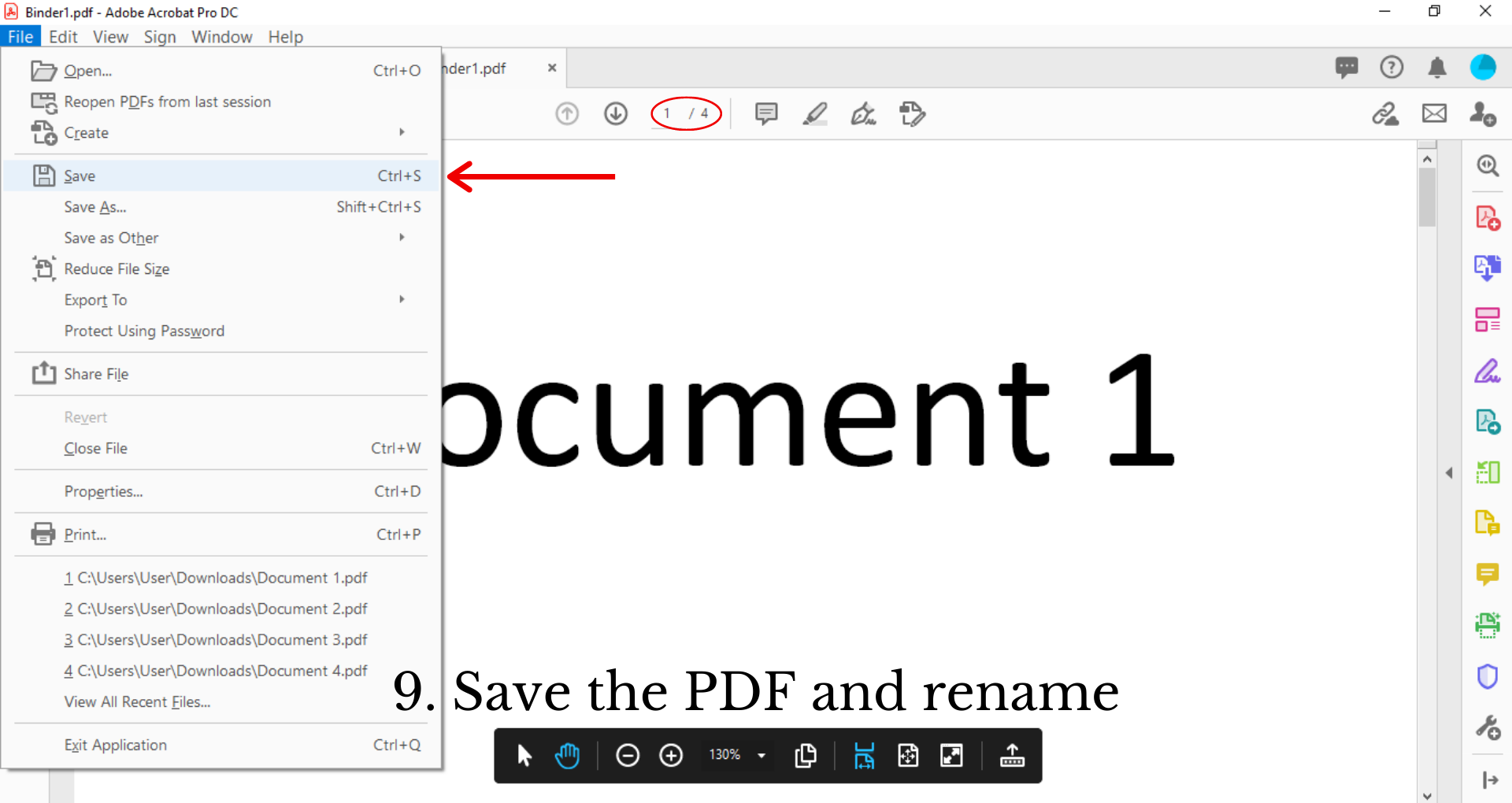 